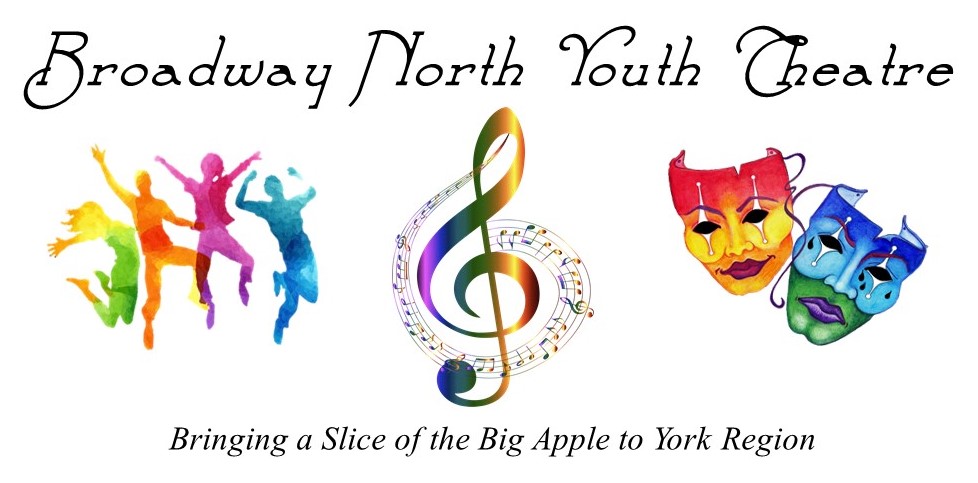                                          YOUNG PERFORMER’S INTRODUCTION PACKAGEWelcome to Broadway North Youth Theatre! We are very excited to begin a new session with both new and returning students and we are looking forward to another fantastic year and more stellar final performances in this session’s play: ALADDIN! Please read the following pages as it includes some valuable information regarding our program.                                                         GENERAL CLASS INFORMATION *You may wish to pack a snack to have in class as we always endeavour to give the children a little break during rehearsals. Broadway North is a peanut-free facility so please ensure that your child packs a peanut-free snack. It is always advisable to pack a bottle of water.*We ask that electronic devices be left at home if at all possible as your child will not be allowed to access them during class time.*Your child has been supplied with 1 script. If you lose it and need a replacement, a copy will be emailed to you for you to print out at home or we can print a new one at a cost of $10. *We will be sending out periodic emails with course updates. Please make sure to check your email consistently.                                         REHEARSALS, ATTENDANCE, ABSENCES & LATENESS*In order to make sure we teach all required materials in plenty of time, we take great care to create a schedule and do our best to stick to it. *If you know your child is going to be absent from class due to an appointment, holiday, etc. PLEASE let us know as soon as you can. We create our schedule based on the assumption that all participants will be in class at all times and although we certainly understand that this is not always possible, the sooner we know of any absences, the sooner we can make changes to the schedule and make the best use of time with those participants we know will be in class. * CONSISTENT ATTENDANCE AT REHEARSALS IS EXPECTED. IF YOUR CHILD IS FREQUENTLY ABSENT, THEIR ASSIGNED MATERIAL MAY BE AFFECTED.  *If your child is ill and cannot come to class, please send an email to info@broadwaynyt.com as our emails ARE forwarded to our phones. Please ensure that you arrive on time. If you will be late, just send us a quick email to the info address above. *Please do not stop in the laneway when picking up your child as there are other tenants in the buildings and we need to keep access clear. For safety purposes, please park your car and come to the door to get your child. This way your child does not need to cross in front of cars that may be leaving the lot.                                                                      PRACTICEAs with any performance-based program, practice is of absolute paramount importance for a successful final show. Once we have taught a dance, vocal number or acting scene, we ask that  your child go home and LEARN it as best as possible from memory. The kids’ stuff page of our website will have crucial learning tools to help your child succeed!It is vital to the overall success of the show that practice be done AT HOME. By learning things bit by bit rather than “cramming” at the end, there is far less pressure on your child closer to the end of the session and more time to work on the nuances of character. The better and sooner they know the material, the more comfortable they will feel on stage. Please ensure that your child is practicing their parts consistently. If you or they have any questions, do not hesitate to email or call. *If you wish to reach out to any of our instructors for clarification on anything taught in class or to arrange for extra help or private lessons outside of scheduled class time at an additional cost, please contact them directly at the following email addresses. We are always available to answer your questions or concerns.Acting/Staging: Peter Shipston: peter@broadwaynyt.comSinging/Music: Shoshana Friedman: shoshana@broadwaynyt.comDancing/Choreography: Jaqueline Brown: jaqui@broadwaynyt.com                                                              ASSIGNMENTSOn occasion, we may ask that specific vocals or dance steps be worked on during your child’s daily practice at home. Sometimes, it’s something as simple as a harmony line or a tricky dance step. In this case, we will ask that you submit it to us via email to the teacher who assigns it. We will let you know about these in an email and any assignments will be posted on the Kids’ Stuff page: Young Performer’s Musical Theatre ASSIGNMENTS.                                                               OBSERVED HOLIDAYS        Broadway North does not hold classes on traditional Statutory Holidays.We DO, however, hold classes on days when Public or Private schools may have PA days.                                                          SHOW DATES/TIMES/TICKETSWe have pre-booked the NewRoads Theatre for our shows. Please note that we will be sending out a precise dress rehearsal and call-time schedule within the next several weeks. We ask that you please keep  JUNE 17 – 19 and the previous week free of conflicts for your child in order that they may attend the final week of rehearsals, dress rehearsal and their shows.THERE WILL BE 2 FULLY STAGED SHOWS OF ALADDIN We will inform you when tickets will beavailable for purchase from the NewRoads website 